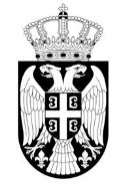 МИНИСТАРСТВО ПРОСВЕТЕ, НАУКЕ И ТЕХНОЛОШКОГ РАЗВОЈА ОБРAЗАЦ ЗА ПОДНОШЕЊЕ ПРИЈАВЕ ПРОЈЕКТАПодносилац захтева:(Пун назив установе)Подносилац захтева:(Пун назив установе)Подносилац захтева:(Пун назив установе)Одговорно лице:(Име и презиме, функција, моб.тел.)Одговорно лице:(Име и презиме, функција, моб.тел.)Одговорно лице:(Име и презиме, функција, моб.тел.)Округ, Општина, МестоОкруг, Општина, МестоОкруг, Општина, МестоАдреса установе:Адреса установе:Адреса установе:Поштански број:Поштански број:Поштански број:Телефон/факс:Телефон/факс:Телефон/факс:Електронска пошта (E-mail):Електронска пошта (E-mail):Електронска пошта (E-mail):Назив пројекта:Назив пројекта:Назив пројекта:Потребна финансијска средства:Потребна финансијска средства:Потребна финансијска средства:Потребна финансијска средства:Без ПДВ-а (дин.)ПДВ(дин.)Укупно са ПДВ-ом(дин.) Износ Средства (до сада реализованих)  Износ Средства (до сада реализованих)  Износ Средства (до сада реализованих)  Износ Средства (до сада реализованих) 1.Средства која се потражују од Министарства просвете, науке и технолошког развоја1.Средства која се потражују од Министарства просвете, науке и технолошког развоја1.Средства која се потражују од Министарства просвете, науке и технолошког развоја1.Средства која се потражују од Министарства просвете, науке и технолошког развојаСредства која обезбеђују остали  учесници финансирања2.  Установа из сопствених прихода2.  Установа из сопствених прихода2.  Установа из сопствених приходаСредства која обезбеђују остали  учесници финансирања3.  Град3.  Град3.  ГрадСредства која обезбеђују остали  учесници финансирања4. Остали извори финансирања4. Остали извори финансирања4. Остали извори финансирањаУкупна финансијска средства неопходна за реализацију пројекта (1+2+3+4):Укупна финансијска средства неопходна за реализацију пројекта (1+2+3+4):Укупна финансијска средства неопходна за реализацију пројекта (1+2+3+4):Укупна финансијска средства неопходна за реализацију пројекта (1+2+3+4):Напомена:Напомена:Исказани износи потребних средстава за реализацију пројекта морају бити исказани искључиво у динарима и исти морају одговарати укупно обрачунатој вредности радова из достављеног Предмера и предрачуна радова.Исказани износи потребних средстава за реализацију пројекта морају бити исказани искључиво у динарима и исти морају одговарати укупно обрачунатој вредности радова из достављеног Предмера и предрачуна радова.Исказани износи потребних средстава за реализацију пројекта морају бити исказани искључиво у динарима и исти морају одговарати укупно обрачунатој вредности радова из достављеног Предмера и предрачуна радова.Исказани износи потребних средстава за реализацију пројекта морају бити исказани искључиво у динарима и исти морају одговарати укупно обрачунатој вредности радова из достављеног Предмера и предрачуна радова.Исказани износи потребних средстава за реализацију пројекта морају бити исказани искључиво у динарима и исти морају одговарати укупно обрачунатој вредности радова из достављеног Предмера и предрачуна радова.1. ОСНОВНИ ПОДАЦИ О ПРОЈЕКТУ:1. ОСНОВНИ ПОДАЦИ О ПРОЈЕКТУ:1. ОСНОВНИ ПОДАЦИ О ПРОЈЕКТУ:1. ОСНОВНИ ПОДАЦИ О ПРОЈЕКТУ:1. ОСНОВНИ ПОДАЦИ О ПРОЈЕКТУ:1. ОСНОВНИ ПОДАЦИ О ПРОЈЕКТУ:1. ОСНОВНИ ПОДАЦИ О ПРОЈЕКТУ:1. ОСНОВНИ ПОДАЦИ О ПРОЈЕКТУ:1. ОСНОВНИ ПОДАЦИ О ПРОЈЕКТУ:1. ОСНОВНИ ПОДАЦИ О ПРОЈЕКТУ:1. ОСНОВНИ ПОДАЦИ О ПРОЈЕКТУ:1. ОСНОВНИ ПОДАЦИ О ПРОЈЕКТУ:1. ОСНОВНИ ПОДАЦИ О ПРОЈЕКТУ:1. ОСНОВНИ ПОДАЦИ О ПРОЈЕКТУ:Врста пројекта:Врста пројекта:Врста пројекта:Врста пројекта:Врста пројекта:Врста пројекта:Изградња новог објектаИзградња новог објектаИзградња новог објектаИзградња новог објектаИзградња новог објектаИзградња новог објектаВрста пројекта:Врста пројекта:Врста пројекта:Врста пројекта:Врста пројекта:Врста пројекта:Доградња уз постојећи објекатДоградња уз постојећи објекатДоградња уз постојећи објекатДоградња уз постојећи објекатДоградња уз постојећи објекатДоградња уз постојећи објекатВрста пројекта:Врста пројекта:Врста пројекта:Врста пројекта:Врста пројекта:Врста пројекта:Надоградња постојећег објектаНадоградња постојећег објектаНадоградња постојећег објектаНадоградња постојећег објектаНадоградња постојећег објектаНадоградња постојећег објектаВрста пројекта:Врста пројекта:Врста пројекта:Врста пројекта:Врста пројекта:Врста пројекта:Адаптација објекта или дела објектаАдаптација објекта или дела објектаАдаптација објекта или дела објектаАдаптација објекта или дела објектаАдаптација објекта или дела објектаАдаптација објекта или дела објектаВрста пројекта:Врста пројекта:Врста пројекта:Врста пројекта:Врста пројекта:Врста пројекта:Реконструкција објекта или дела објектаРеконструкција објекта или дела објектаРеконструкција објекта или дела објектаРеконструкција објекта или дела објектаРеконструкција објекта или дела објектаРеконструкција објекта или дела објектаВрста пројекта:Врста пројекта:Врста пројекта:Врста пројекта:Врста пројекта:Врста пројекта:Санација објекта или дела објектаСанација објекта или дела објектаСанација објекта или дела објектаСанација објекта или дела објектаСанација објекта или дела објектаСанација објекта или дела објектаВрста пројекта:Врста пројекта:Врста пројекта:Врста пројекта:Врста пројекта:Врста пројекта:Израда техничке документације Израда техничке документације Израда техничке документације Израда техничке документације Израда техничке документације Израда техничке документације Врста пројекта:Врста пројекта:Врста пројекта:Врста пројекта:Врста пројекта:Врста пројекта:Радови инвестиционог и текућег одржавања Радови инвестиционог и текућег одржавања Радови инвестиционог и текућег одржавања Радови инвестиционог и текућег одржавања Радови инвестиционог и текућег одржавања Радови инвестиционог и текућег одржавања ОсталоОсталоОсталоОсталоОсталоОсталоСтатус  пројекта:Статус  пројекта:Статус  пројекта:Статус  пројекта:Статус  пројекта:Статус  пројекта:Планирани  датум почетка реализације пројектаПланирани рок завршеткаПланирани рок завршеткаПланирани рок завршеткаПланирани рок завршеткаСтатус  пројекта:Статус  пројекта:Статус  пројекта:Статус  пројекта:Статус  пројекта:Статус  пројекта:Започети пројекат:Започети пројекат:Започети пројекат:Статус  пројекта:Статус  пројекта:Статус  пројекта:Статус  пројекта:Статус  пројекта:Статус  пројекта:Напомена: То су пројекти чија реализација је отпочела у претходним годинама,  који нису реализовани у потпуности.Напомена: То су пројекти чија реализација је отпочела у претходним годинама,  који нису реализовани у потпуности.Напомена: То су пројекти чија реализација је отпочела у претходним годинама,  који нису реализовани у потпуности.Напомена: То су пројекти чија реализација је отпочела у претходним годинама,  који нису реализовани у потпуности.Напомена: То су пројекти чија реализација је отпочела у претходним годинама,  који нису реализовани у потпуности.Напомена: То су пројекти чија реализација је отпочела у претходним годинама,  који нису реализовани у потпуности.Напомена: То су пројекти чија реализација је отпочела у претходним годинама,  који нису реализовани у потпуности.Напомена: То су пројекти чија реализација је отпочела у претходним годинама,  који нису реализовани у потпуности.Статус  пројекта:Статус  пројекта:Статус  пројекта:Статус  пројекта:Статус  пројекта:Статус  пројекта:Нови пројекат:Нови пројекат:Нови пројекат:Статус  пројекта:Статус  пројекта:Статус  пројекта:Статус  пројекта:Статус  пројекта:Статус  пројекта:Напомена: То су пројекти чија реализација није започела.Напомена: То су пројекти чија реализација није започела.Напомена: То су пројекти чија реализација није започела.Напомена: То су пројекти чија реализација није започела.Напомена: То су пројекти чија реализација није започела.Напомена: То су пројекти чија реализација није започела.Напомена: То су пројекти чија реализација није започела.Напомена: То су пројекти чија реализација није започела.Детаљан опис пројекта установе: Детаљан опис пројекта установе: Детаљан опис пројекта установе: Детаљан опис пројекта установе: Детаљан опис пројекта установе: Детаљан опис пројекта установе: Детаљан опис пројекта установе: Детаљан опис пројекта установе: Детаљан опис пројекта установе: Детаљан опис пројекта установе: Детаљан опис пројекта установе: Детаљан опис пројекта установе: Детаљан опис пројекта установе: Детаљан опис пројекта установе: Напомена:Напомена:Описом пројекта обухватити детаљнији опис радова, којим се објашњава врста интервенције (изградња, доградња, надоградња, израда крова реконструкција инсталација итд.), са навођењем новодобијене корисне површине, усвојеним системима градње и ефектима на унапређење функционалности објекта и извођења наставе као и уштеда које се остварују даљом експлоатацијом објекта уколико се ради о радовима којима се побољшавају функционалне карактеристике инсталација. У случају да се ради о пројектима започетим у претходним годинама посебно навести и образложити реализоване активности са прегледом финансијске реализације уз обавезно навођење евентуално спорних аспеката реализације пројекта и створених и неизмирених обавеза.Описом пројекта обухватити детаљнији опис радова, којим се објашњава врста интервенције (изградња, доградња, надоградња, израда крова реконструкција инсталација итд.), са навођењем новодобијене корисне површине, усвојеним системима градње и ефектима на унапређење функционалности објекта и извођења наставе као и уштеда које се остварују даљом експлоатацијом објекта уколико се ради о радовима којима се побољшавају функционалне карактеристике инсталација. У случају да се ради о пројектима започетим у претходним годинама посебно навести и образложити реализоване активности са прегледом финансијске реализације уз обавезно навођење евентуално спорних аспеката реализације пројекта и створених и неизмирених обавеза.Описом пројекта обухватити детаљнији опис радова, којим се објашњава врста интервенције (изградња, доградња, надоградња, израда крова реконструкција инсталација итд.), са навођењем новодобијене корисне површине, усвојеним системима градње и ефектима на унапређење функционалности објекта и извођења наставе као и уштеда које се остварују даљом експлоатацијом објекта уколико се ради о радовима којима се побољшавају функционалне карактеристике инсталација. У случају да се ради о пројектима започетим у претходним годинама посебно навести и образложити реализоване активности са прегледом финансијске реализације уз обавезно навођење евентуално спорних аспеката реализације пројекта и створених и неизмирених обавеза.Описом пројекта обухватити детаљнији опис радова, којим се објашњава врста интервенције (изградња, доградња, надоградња, израда крова реконструкција инсталација итд.), са навођењем новодобијене корисне површине, усвојеним системима градње и ефектима на унапређење функционалности објекта и извођења наставе као и уштеда које се остварују даљом експлоатацијом објекта уколико се ради о радовима којима се побољшавају функционалне карактеристике инсталација. У случају да се ради о пројектима започетим у претходним годинама посебно навести и образложити реализоване активности са прегледом финансијске реализације уз обавезно навођење евентуално спорних аспеката реализације пројекта и створених и неизмирених обавеза.Описом пројекта обухватити детаљнији опис радова, којим се објашњава врста интервенције (изградња, доградња, надоградња, израда крова реконструкција инсталација итд.), са навођењем новодобијене корисне површине, усвојеним системима градње и ефектима на унапређење функционалности објекта и извођења наставе као и уштеда које се остварују даљом експлоатацијом објекта уколико се ради о радовима којима се побољшавају функционалне карактеристике инсталација. У случају да се ради о пројектима започетим у претходним годинама посебно навести и образложити реализоване активности са прегледом финансијске реализације уз обавезно навођење евентуално спорних аспеката реализације пројекта и створених и неизмирених обавеза.Описом пројекта обухватити детаљнији опис радова, којим се објашњава врста интервенције (изградња, доградња, надоградња, израда крова реконструкција инсталација итд.), са навођењем новодобијене корисне површине, усвојеним системима градње и ефектима на унапређење функционалности објекта и извођења наставе као и уштеда које се остварују даљом експлоатацијом објекта уколико се ради о радовима којима се побољшавају функционалне карактеристике инсталација. У случају да се ради о пројектима започетим у претходним годинама посебно навести и образложити реализоване активности са прегледом финансијске реализације уз обавезно навођење евентуално спорних аспеката реализације пројекта и створених и неизмирених обавеза.Описом пројекта обухватити детаљнији опис радова, којим се објашњава врста интервенције (изградња, доградња, надоградња, израда крова реконструкција инсталација итд.), са навођењем новодобијене корисне површине, усвојеним системима градње и ефектима на унапређење функционалности објекта и извођења наставе као и уштеда које се остварују даљом експлоатацијом објекта уколико се ради о радовима којима се побољшавају функционалне карактеристике инсталација. У случају да се ради о пројектима започетим у претходним годинама посебно навести и образложити реализоване активности са прегледом финансијске реализације уз обавезно навођење евентуално спорних аспеката реализације пројекта и створених и неизмирених обавеза.Описом пројекта обухватити детаљнији опис радова, којим се објашњава врста интервенције (изградња, доградња, надоградња, израда крова реконструкција инсталација итд.), са навођењем новодобијене корисне површине, усвојеним системима градње и ефектима на унапређење функционалности објекта и извођења наставе као и уштеда које се остварују даљом експлоатацијом објекта уколико се ради о радовима којима се побољшавају функционалне карактеристике инсталација. У случају да се ради о пројектима започетим у претходним годинама посебно навести и образложити реализоване активности са прегледом финансијске реализације уз обавезно навођење евентуално спорних аспеката реализације пројекта и створених и неизмирених обавеза.Описом пројекта обухватити детаљнији опис радова, којим се објашњава врста интервенције (изградња, доградња, надоградња, израда крова реконструкција инсталација итд.), са навођењем новодобијене корисне површине, усвојеним системима градње и ефектима на унапређење функционалности објекта и извођења наставе као и уштеда које се остварују даљом експлоатацијом објекта уколико се ради о радовима којима се побољшавају функционалне карактеристике инсталација. У случају да се ради о пројектима започетим у претходним годинама посебно навести и образложити реализоване активности са прегледом финансијске реализације уз обавезно навођење евентуално спорних аспеката реализације пројекта и створених и неизмирених обавеза.Описом пројекта обухватити детаљнији опис радова, којим се објашњава врста интервенције (изградња, доградња, надоградња, израда крова реконструкција инсталација итд.), са навођењем новодобијене корисне површине, усвојеним системима градње и ефектима на унапређење функционалности објекта и извођења наставе као и уштеда које се остварују даљом експлоатацијом објекта уколико се ради о радовима којима се побољшавају функционалне карактеристике инсталација. У случају да се ради о пројектима започетим у претходним годинама посебно навести и образложити реализоване активности са прегледом финансијске реализације уз обавезно навођење евентуално спорних аспеката реализације пројекта и створених и неизмирених обавеза.Описом пројекта обухватити детаљнији опис радова, којим се објашњава врста интервенције (изградња, доградња, надоградња, израда крова реконструкција инсталација итд.), са навођењем новодобијене корисне површине, усвојеним системима градње и ефектима на унапређење функционалности објекта и извођења наставе као и уштеда које се остварују даљом експлоатацијом објекта уколико се ради о радовима којима се побољшавају функционалне карактеристике инсталација. У случају да се ради о пројектима започетим у претходним годинама посебно навести и образложити реализоване активности са прегледом финансијске реализације уз обавезно навођење евентуално спорних аспеката реализације пројекта и створених и неизмирених обавеза.Описом пројекта обухватити детаљнији опис радова, којим се објашњава врста интервенције (изградња, доградња, надоградња, израда крова реконструкција инсталација итд.), са навођењем новодобијене корисне површине, усвојеним системима градње и ефектима на унапређење функционалности објекта и извођења наставе као и уштеда које се остварују даљом експлоатацијом објекта уколико се ради о радовима којима се побољшавају функционалне карактеристике инсталација. У случају да се ради о пројектима започетим у претходним годинама посебно навести и образложити реализоване активности са прегледом финансијске реализације уз обавезно навођење евентуално спорних аспеката реализације пројекта и створених и неизмирених обавеза.Степен спремности пројекта за реализацију:Степен спремности пројекта за реализацију:Степен спремности пројекта за реализацију:Степен спремности пројекта за реализацију:Степен спремности пројекта за реализацију:Степен спремности пројекта за реализацију:Степен спремности пројекта за реализацију:Степен спремности пројекта за реализацију:Степен спремности пројекта за реализацију:Степен спремности пројекта за реализацију:Степен спремности пројекта за реализацију:Степен спремности пројекта за реализацију:Степен спремности пројекта за реализацију:Степен спремности пројекта за реализацију:Напомена:Напомена:У оквиру образложења степена спремности пројекта за реализацију неопходно је детаљно навести списак расположиве имовинско-правне и инвестиционо-техничке документације и валидности исте са датумима издавања и роковима важности исте (власнички лист којим се доказује укњижено корисништво над парцелом и објектом, идејни и главни пројекат, локацијска дозвола, грађевинска дозвола итд.). У случају да се ради о пројектима започетим у претходним годинама неопходно је образложити важност расположиве документације у смислу континуитета закљученог уговора и издате грађевинске дозволе.У оквиру образложења степена спремности пројекта за реализацију неопходно је детаљно навести списак расположиве имовинско-правне и инвестиционо-техничке документације и валидности исте са датумима издавања и роковима важности исте (власнички лист којим се доказује укњижено корисништво над парцелом и објектом, идејни и главни пројекат, локацијска дозвола, грађевинска дозвола итд.). У случају да се ради о пројектима започетим у претходним годинама неопходно је образложити важност расположиве документације у смислу континуитета закљученог уговора и издате грађевинске дозволе.У оквиру образложења степена спремности пројекта за реализацију неопходно је детаљно навести списак расположиве имовинско-правне и инвестиционо-техничке документације и валидности исте са датумима издавања и роковима важности исте (власнички лист којим се доказује укњижено корисништво над парцелом и објектом, идејни и главни пројекат, локацијска дозвола, грађевинска дозвола итд.). У случају да се ради о пројектима започетим у претходним годинама неопходно је образложити важност расположиве документације у смислу континуитета закљученог уговора и издате грађевинске дозволе.У оквиру образложења степена спремности пројекта за реализацију неопходно је детаљно навести списак расположиве имовинско-правне и инвестиционо-техничке документације и валидности исте са датумима издавања и роковима важности исте (власнички лист којим се доказује укњижено корисништво над парцелом и објектом, идејни и главни пројекат, локацијска дозвола, грађевинска дозвола итд.). У случају да се ради о пројектима започетим у претходним годинама неопходно је образложити важност расположиве документације у смислу континуитета закљученог уговора и издате грађевинске дозволе.У оквиру образложења степена спремности пројекта за реализацију неопходно је детаљно навести списак расположиве имовинско-правне и инвестиционо-техничке документације и валидности исте са датумима издавања и роковима важности исте (власнички лист којим се доказује укњижено корисништво над парцелом и објектом, идејни и главни пројекат, локацијска дозвола, грађевинска дозвола итд.). У случају да се ради о пројектима започетим у претходним годинама неопходно је образложити важност расположиве документације у смислу континуитета закљученог уговора и издате грађевинске дозволе.У оквиру образложења степена спремности пројекта за реализацију неопходно је детаљно навести списак расположиве имовинско-правне и инвестиционо-техничке документације и валидности исте са датумима издавања и роковима важности исте (власнички лист којим се доказује укњижено корисништво над парцелом и објектом, идејни и главни пројекат, локацијска дозвола, грађевинска дозвола итд.). У случају да се ради о пројектима започетим у претходним годинама неопходно је образложити важност расположиве документације у смислу континуитета закљученог уговора и издате грађевинске дозволе.У оквиру образложења степена спремности пројекта за реализацију неопходно је детаљно навести списак расположиве имовинско-правне и инвестиционо-техничке документације и валидности исте са датумима издавања и роковима важности исте (власнички лист којим се доказује укњижено корисништво над парцелом и објектом, идејни и главни пројекат, локацијска дозвола, грађевинска дозвола итд.). У случају да се ради о пројектима започетим у претходним годинама неопходно је образложити важност расположиве документације у смислу континуитета закљученог уговора и издате грађевинске дозволе.У оквиру образложења степена спремности пројекта за реализацију неопходно је детаљно навести списак расположиве имовинско-правне и инвестиционо-техничке документације и валидности исте са датумима издавања и роковима важности исте (власнички лист којим се доказује укњижено корисништво над парцелом и објектом, идејни и главни пројекат, локацијска дозвола, грађевинска дозвола итд.). У случају да се ради о пројектима започетим у претходним годинама неопходно је образложити важност расположиве документације у смислу континуитета закљученог уговора и издате грађевинске дозволе.У оквиру образложења степена спремности пројекта за реализацију неопходно је детаљно навести списак расположиве имовинско-правне и инвестиционо-техничке документације и валидности исте са датумима издавања и роковима важности исте (власнички лист којим се доказује укњижено корисништво над парцелом и објектом, идејни и главни пројекат, локацијска дозвола, грађевинска дозвола итд.). У случају да се ради о пројектима започетим у претходним годинама неопходно је образложити важност расположиве документације у смислу континуитета закљученог уговора и издате грађевинске дозволе.У оквиру образложења степена спремности пројекта за реализацију неопходно је детаљно навести списак расположиве имовинско-правне и инвестиционо-техничке документације и валидности исте са датумима издавања и роковима важности исте (власнички лист којим се доказује укњижено корисништво над парцелом и објектом, идејни и главни пројекат, локацијска дозвола, грађевинска дозвола итд.). У случају да се ради о пројектима започетим у претходним годинама неопходно је образложити важност расположиве документације у смислу континуитета закљученог уговора и издате грађевинске дозволе.У оквиру образложења степена спремности пројекта за реализацију неопходно је детаљно навести списак расположиве имовинско-правне и инвестиционо-техничке документације и валидности исте са датумима издавања и роковима важности исте (власнички лист којим се доказује укњижено корисништво над парцелом и објектом, идејни и главни пројекат, локацијска дозвола, грађевинска дозвола итд.). У случају да се ради о пројектима започетим у претходним годинама неопходно је образложити важност расположиве документације у смислу континуитета закљученог уговора и издате грађевинске дозволе.У оквиру образложења степена спремности пројекта за реализацију неопходно је детаљно навести списак расположиве имовинско-правне и инвестиционо-техничке документације и валидности исте са датумима издавања и роковима важности исте (власнички лист којим се доказује укњижено корисништво над парцелом и објектом, идејни и главни пројекат, локацијска дозвола, грађевинска дозвола итд.). У случају да се ради о пројектима започетим у претходним годинама неопходно је образложити важност расположиве документације у смислу континуитета закљученог уговора и издате грађевинске дозволе.Циљеви пројекта:Циљеви пројекта:Циљеви пројекта:Циљеви пројекта:Циљеви пројекта:Циљеви пројекта:Циљеви пројекта:Циљеви пројекта:Циљеви пројекта:Циљеви пројекта:Циљеви пројекта:Циљеви пројекта:Циљеви пројекта:Циљеви пројекта:Напомена:Напомена:У оквиру образложења циљева пројекта неопходно је навести утицај и ефекат реализације пројекта на унапређење услова (просторних, техничких, хигијенских, безбедносних), норматива простора и опреме и стандарда извођења наставе.  У оквиру образложења циљева пројекта неопходно је навести утицај и ефекат реализације пројекта на унапређење услова (просторних, техничких, хигијенских, безбедносних), норматива простора и опреме и стандарда извођења наставе.  У оквиру образложења циљева пројекта неопходно је навести утицај и ефекат реализације пројекта на унапређење услова (просторних, техничких, хигијенских, безбедносних), норматива простора и опреме и стандарда извођења наставе.  У оквиру образложења циљева пројекта неопходно је навести утицај и ефекат реализације пројекта на унапређење услова (просторних, техничких, хигијенских, безбедносних), норматива простора и опреме и стандарда извођења наставе.  У оквиру образложења циљева пројекта неопходно је навести утицај и ефекат реализације пројекта на унапређење услова (просторних, техничких, хигијенских, безбедносних), норматива простора и опреме и стандарда извођења наставе.  У оквиру образложења циљева пројекта неопходно је навести утицај и ефекат реализације пројекта на унапређење услова (просторних, техничких, хигијенских, безбедносних), норматива простора и опреме и стандарда извођења наставе.  У оквиру образложења циљева пројекта неопходно је навести утицај и ефекат реализације пројекта на унапређење услова (просторних, техничких, хигијенских, безбедносних), норматива простора и опреме и стандарда извођења наставе.  У оквиру образложења циљева пројекта неопходно је навести утицај и ефекат реализације пројекта на унапређење услова (просторних, техничких, хигијенских, безбедносних), норматива простора и опреме и стандарда извођења наставе.  У оквиру образложења циљева пројекта неопходно је навести утицај и ефекат реализације пројекта на унапређење услова (просторних, техничких, хигијенских, безбедносних), норматива простора и опреме и стандарда извођења наставе.  У оквиру образложења циљева пројекта неопходно је навести утицај и ефекат реализације пројекта на унапређење услова (просторних, техничких, хигијенских, безбедносних), норматива простора и опреме и стандарда извођења наставе.  У оквиру образложења циљева пројекта неопходно је навести утицај и ефекат реализације пројекта на унапређење услова (просторних, техничких, хигијенских, безбедносних), норматива простора и опреме и стандарда извођења наставе.  У оквиру образложења циљева пројекта неопходно је навести утицај и ефекат реализације пројекта на унапређење услова (просторних, техничких, хигијенских, безбедносних), норматива простора и опреме и стандарда извођења наставе.  Остали коментари: Остали коментари: Остали коментари: Остали коментари: Остали коментари: Остали коментари: Остали коментари: Остали коментари: Остали коментари: Остали коментари: Остали коментари: Остали коментари: Остали коментари: Остали коментари: Напомена:Напомена:Напомена:Навести додатне информације од значаја за реализацију пројекта.Навести додатне информације од значаја за реализацију пројекта.Навести додатне информације од значаја за реализацију пројекта.Навести додатне информације од значаја за реализацију пројекта.Навести додатне информације од значаја за реализацију пројекта.Навести додатне информације од значаја за реализацију пројекта.Навести додатне информације од значаја за реализацију пројекта.Навести додатне информације од значаја за реализацију пројекта.Навести додатне информације од значаја за реализацију пројекта.Навести додатне информације од значаја за реализацију пројекта.Навести додатне информације од значаја за реализацију пројекта.2. ОСНОВНИ ПОДАЦИ О УСТАНОВИ, ОБЈЕКТУ, ЛОКАЦИЈИ И КАПАЦИТЕТУ:2. ОСНОВНИ ПОДАЦИ О УСТАНОВИ, ОБЈЕКТУ, ЛОКАЦИЈИ И КАПАЦИТЕТУ:2. ОСНОВНИ ПОДАЦИ О УСТАНОВИ, ОБЈЕКТУ, ЛОКАЦИЈИ И КАПАЦИТЕТУ:2. ОСНОВНИ ПОДАЦИ О УСТАНОВИ, ОБЈЕКТУ, ЛОКАЦИЈИ И КАПАЦИТЕТУ:2. ОСНОВНИ ПОДАЦИ О УСТАНОВИ, ОБЈЕКТУ, ЛОКАЦИЈИ И КАПАЦИТЕТУ:2. ОСНОВНИ ПОДАЦИ О УСТАНОВИ, ОБЈЕКТУ, ЛОКАЦИЈИ И КАПАЦИТЕТУ:2. ОСНОВНИ ПОДАЦИ О УСТАНОВИ, ОБЈЕКТУ, ЛОКАЦИЈИ И КАПАЦИТЕТУ:2. ОСНОВНИ ПОДАЦИ О УСТАНОВИ, ОБЈЕКТУ, ЛОКАЦИЈИ И КАПАЦИТЕТУ:2. ОСНОВНИ ПОДАЦИ О УСТАНОВИ, ОБЈЕКТУ, ЛОКАЦИЈИ И КАПАЦИТЕТУ:2. ОСНОВНИ ПОДАЦИ О УСТАНОВИ, ОБЈЕКТУ, ЛОКАЦИЈИ И КАПАЦИТЕТУ:2. ОСНОВНИ ПОДАЦИ О УСТАНОВИ, ОБЈЕКТУ, ЛОКАЦИЈИ И КАПАЦИТЕТУ:2. ОСНОВНИ ПОДАЦИ О УСТАНОВИ, ОБЈЕКТУ, ЛОКАЦИЈИ И КАПАЦИТЕТУ:2. ОСНОВНИ ПОДАЦИ О УСТАНОВИ, ОБЈЕКТУ, ЛОКАЦИЈИ И КАПАЦИТЕТУ:Оснивач установе:Оснивач установе:Оснивач установе:Оснивач установе:Оснивач установе:Укупна корисна површина објекта (м2)Укупна корисна површина објекта (м2)Укупна корисна површина објекта (м2)Укупна корисна површина објекта (м2)Укупна корисна површина објекта (м2)Укупна корисна површина објекта (м2)Укупна корисна површина објекта (м2)Година изградњеГодина изградњеГодина изградњеУкупна површина комплекса – парцеле (х-ар-м2)Укупна површина комплекса – парцеле (х-ар-м2)Укупна површина комплекса – парцеле (х-ар-м2)Укупна површина комплекса – парцеле (х-ар-м2)Укупна површина комплекса – парцеле (х-ар-м2)Укупна површина комплекса – парцеле (х-ар-м2)Укупна површина комплекса – парцеле (х-ар-м2)Спратност објектаСпратност објектаСпратност објектаУкњижени власник објектаУкњижени власник објектаУкњижени власник објектаУкњижени власник објектаУкњижени власник објектаУкњижени власник објектаУкњижени власник објектаУкњиженикорисник објектаУкњиженикорисник објектаУкњиженикорисник објектаПостојећи капацитет објектаПостојећи капацитет објектаПостојећи капацитет објектаПостојећи капацитет објектаПостојећи капацитет објектаПостојећи капацитет објектаПостојећи капацитет објектаНовопројектовани капацитет објекта Новопројектовани капацитет објекта Новопројектовани капацитет објекта 3.СПИСАК ДОКУМЕНТАЦИЈЕ У ПРИЛОГУ ЗАХТЕВАСПИСАК ДОКУМЕНТАЦИЈЕ У ПРИЛОГУ ЗАХТЕВАСПИСАК ДОКУМЕНТАЦИЈЕ У ПРИЛОГУ ЗАХТЕВАСПИСАК ДОКУМЕНТАЦИЈЕ У ПРИЛОГУ ЗАХТЕВАСПИСАК ДОКУМЕНТАЦИЈЕ У ПРИЛОГУ ЗАХТЕВАСПИСАК ДОКУМЕНТАЦИЈЕ У ПРИЛОГУ ЗАХТЕВАСПИСАК ДОКУМЕНТАЦИЈЕ У ПРИЛОГУ ЗАХТЕВАСПИСАК ДОКУМЕНТАЦИЈЕ У ПРИЛОГУ ЗАХТЕВАСПИСАК ДОКУМЕНТАЦИЈЕ У ПРИЛОГУ ЗАХТЕВАСПИСАК ДОКУМЕНТАЦИЈЕ У ПРИЛОГУ ЗАХТЕВАСПИСАК ДОКУМЕНТАЦИЈЕ У ПРИЛОГУ ЗАХТЕВАСПИСАК ДОКУМЕНТАЦИЈЕ У ПРИЛОГУ ЗАХТЕВА          Списак документације у прилогу захтева:-  -  -  -   --          Списак документације у прилогу захтева:-  -  -  -   --          Списак документације у прилогу захтева:-  -  -  -   --          Списак документације у прилогу захтева:-  -  -  -   --          Списак документације у прилогу захтева:-  -  -  -   --          Списак документације у прилогу захтева:-  -  -  -   --          Списак документације у прилогу захтева:-  -  -  -   --          Списак документације у прилогу захтева:-  -  -  -   --          Списак документације у прилогу захтева:-  -  -  -   --          Списак документације у прилогу захтева:-  -  -  -   --          Списак документације у прилогу захтева:-  -  -  -   --          Списак документације у прилогу захтева:-  -  -  -   --          Списак документације у прилогу захтева:-  -  -  -   --Напомена: У прилогу захтева достављати искључиво копије имовинско-правне, инвестиционо-техничке                    документације (пројекта), предмера и предрачуна, локацијских и грађевинских дозвола итд.Напомена: У прилогу захтева достављати искључиво копије имовинско-правне, инвестиционо-техничке                    документације (пројекта), предмера и предрачуна, локацијских и грађевинских дозвола итд.Напомена: У прилогу захтева достављати искључиво копије имовинско-правне, инвестиционо-техничке                    документације (пројекта), предмера и предрачуна, локацијских и грађевинских дозвола итд.Напомена: У прилогу захтева достављати искључиво копије имовинско-правне, инвестиционо-техничке                    документације (пројекта), предмера и предрачуна, локацијских и грађевинских дозвола итд.Напомена: У прилогу захтева достављати искључиво копије имовинско-правне, инвестиционо-техничке                    документације (пројекта), предмера и предрачуна, локацијских и грађевинских дозвола итд.Напомена: У прилогу захтева достављати искључиво копије имовинско-правне, инвестиционо-техничке                    документације (пројекта), предмера и предрачуна, локацијских и грађевинских дозвола итд.Напомена: У прилогу захтева достављати искључиво копије имовинско-правне, инвестиционо-техничке                    документације (пројекта), предмера и предрачуна, локацијских и грађевинских дозвола итд.Напомена: У прилогу захтева достављати искључиво копије имовинско-правне, инвестиционо-техничке                    документације (пројекта), предмера и предрачуна, локацијских и грађевинских дозвола итд.Напомена: У прилогу захтева достављати искључиво копије имовинско-правне, инвестиционо-техничке                    документације (пројекта), предмера и предрачуна, локацијских и грађевинских дозвола итд.Напомена: У прилогу захтева достављати искључиво копије имовинско-правне, инвестиционо-техничке                    документације (пројекта), предмера и предрачуна, локацијских и грађевинских дозвола итд.Напомена: У прилогу захтева достављати искључиво копије имовинско-правне, инвестиционо-техничке                    документације (пројекта), предмера и предрачуна, локацијских и грађевинских дозвола итд.Напомена: У прилогу захтева достављати искључиво копије имовинско-правне, инвестиционо-техничке                    документације (пројекта), предмера и предрачуна, локацијских и грађевинских дозвола итд.Напомена: У прилогу захтева достављати искључиво копије имовинско-правне, инвестиционо-техничке                    документације (пројекта), предмера и предрачуна, локацијских и грађевинских дозвола итд._________________________(Место и датум)МП________________________(Потпис подносиоца захтева)